Richtlijnen kruikenbeleid						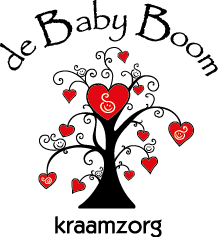 Kraamzorg de Baby Boom heeft de voorkeur voor het gebruik van metalen kruiken. Algemene gebruiksadviezenAls er een kruik wordt gebruikt, let dan eerst op de veiligheid!Leg ouders het belang van warmte toediening bij de baby uit.Gebruik nooit een zeiltje en zeker niet in combinatie met een hete kruik, omdat eventueel lekkend warm water op het zeiltje blijft staan en zo bij de baby kan komenGebruik om elke kruik een kruikenzak en als de kruik voor temperatuur van de baby wordt gebruik dan een extra hydrofiele luier met knoop, en knoop gericht naar de baby.Gebruik geen hoes in de vorm van een speelgoedbeest; dit nodigt kinderen uit om met de kruik te spelen.Gebruik de kruik om het bed voor te verwarmen. Haal de kruik uit het bed als de baby in bed ligt. Als het wenselijk is om de kruik in het bed te leggen bij de baby, leg de kruik dan op de deken op een handbreedte afstand van de baby. De kruik mag niet te dicht bij de baby liggen, vanwege verbrandingsgevaar van de tere huid.Tip: wikkel de kruik in een hydrofiele luier of molton en maak deze aan de zijkant van de kruik vast met een dubbele knoop. Leg de kruik met de knoop naar de baby toe, de knoop zorgt ervoor dat de kruik op afstand blijft en niet naar de baby toe kan rollen Onderhoud de kruik goed, controleer bij elk gebruik of de kruik niet kan lekken Berg de kruik na gebruik op volgens de gebruiksaanwijzing.Heetwaterkruik (kunststof of metaal)Deze kruik wordt warm door eerst water te verwarmen en de kruik hiermee tevullen.Let erop dat:De kruik meerdere windingen in de schroefdop heeft en naadloos is.Er in de dop een rubber afsluitplaatje zit.Kruiken met het keurmerk “goedgekeurd keurmerkinstituut” voldoen aan de veiligheidseisen.Als je de kruik gaat gebruiken, zijn er een paar dingen waarop je moet letten:Controleer de kruik en het rubberplaatje elke keer voor gebruik kritisch. Het rubberplaatje mag niet hard zijn en geen scheurtjes vertonen. Is het rubberplaatje minder goed, vervang het dan direct. In de gebruiksaanwijzingen staat waar een nieuw rubberplaatje verkrijgbaar is.GebruikVul de heet-water-kruik als volgt:  Plaats eerst de kruik in de gootsteen en vul hem volledig met heet kraanwater.  Geef ouders de instructie om alleen heet kraanwater te gebruiken Gebruik alleen kokend water als je er zelf bent. Pak vervolgens de kruik vast met een doek en draai de dop erop.  Controleer tot slot op lekkage door de kruik na het afdrogen over een droog aanrecht te rollen en heen en weer te schudden met de sluiting naar beneden. Warm een lege of gevulde heet-water-kruik nooit op; er kunnen te grote spanningen optreden waardoor de kruik kapot gaat.Plaats de kruik in de gootsteen. Bij gebruik van kokend water eerst een kopje koud water in de kruik schenken om barsten te voorkomen. Vul HELEMAAL met kokend water; het water moet bollen zodat de dop vacuum kan zuigen Gebruik een doek om de kruik vast te houden .  Draai de dop eerst een slag tegen de schroefrichting in om hem vervolgens goed dicht te draaien. Droog de kruik goed af. Controleer op lekken door de kruik over een droge aanrecht heen en weer te rollen. Schud de kruik met de sluiting naar beneden.  Bij twijfel de kruik niet gebruiken! Gebruik geen kruikenzak, maar wikkel de kruik volledig in een hydrofiel luier die je aan de zijkant van de kruik dichtmaakt met een dubbele knoop Plaats de kruik op de dekens op een handbreedte afstand van de beentjes van de baby, met de sluiting naar beneden. Leg er een luier overheen om warmte vast te houden. Controleer de warmte na 3 uur, ( een koude kruik onttrekt juist warmte uit het bed van de baby) Zo nodig opnieuw vullen.Na gebruik Zet een kunststof kruik na gebruik leeg weg. Metalen kruiken zijn gevoelig voor roest. Als roest ontstaat kan er een gat ontstaan waardoor de kruik gaat lekken. Leeg een metalen kruik daarom na gebruik niet, maar vul het na gebruik met kokend water en zet het dicht weg. Ook als de kruik lange tijd niet meer gebruikt zal worden. Eventuele roestvorming wordt zo voorkomen.  Bewaar metalen kruiken vorstvrij.Pitten kruik en gelkruikWordt afgeraden om te gebruiken bij baby'sElektrisch oplaadbare kruik Volg voor het opladen de instructies in de bijgeleverde handleiding ( informeer de ouders of zij op de hoogte zijn van juiste gebruik vd de kruik) Haal de kruik niet in zijn geheel uit de zak tijdens het opladen Leg de kruik nooit in bed als de stekker er nog in zit Leg de kruik op een vuurvaste ondergrond tijdens het opladen Sluit de kruikenzak goed na het opwarmen.Gewijzigd op: 28-12-2016        